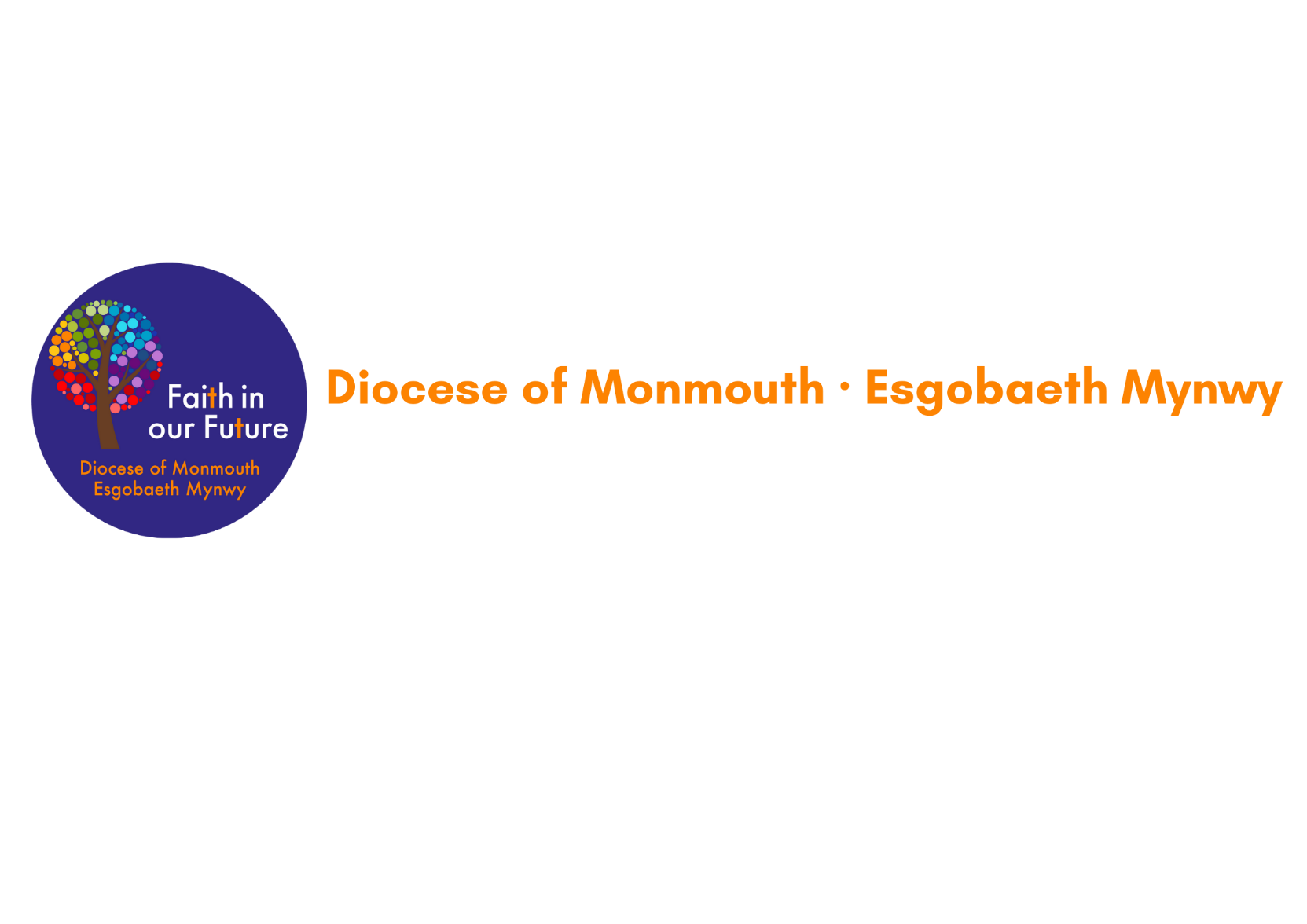 Reimbursement Of Insurance Excesses – Grant Application  This application is to reimburse parishes/benefices for insurance excess costs, suffered as a result of two or more successful claims being made on the same church building, within a reasonable time frame (eg 12 – 18 months).  The current level of the excess is £500 per claim.  Applications will only be considered if accompanied by supporting documents which evidence the submission and approval of the claim(s).
Please return to:  	Libby Morgan-Owen, The Diocese of Monmouth, 64 Caerau Road, Newport, NP20 4HJ.  Telephone:  01633 267490.  Email – libbymorgan-owen@churchinwales.org.ukChurch:Parish/Benefice:Incumbent:Church Warden:Contact Details:Contact Details:Brief summary, including dates, of claims submitted to EIG1st Claim (Excess not refundable)  ………………………………………………………………………………….……………………………………………………………………………………………………………………………………………………………………………………………………………………………………………………………………………………………………………………………………………………………………………………………………………………..……………………………………………………………………………………………………………………………………..2nd Claim ……………………………………………………………………………………………………………………...………………………………………………………………………………………………………………………………….….……………………………………………………………………………………………………………………………………..……………………………………………………………………………………………………………………………………………..3rd claim …………………………………………………………………………………………………………………………………………………………………………………………………………………………………………………………………………….…………………………………………………………………………………………………………………………………………….……………………………………………………………………………………………………………………………………………4th claim ……………………………………………………………………………………………………………………………..…………………………………………………………………………………………………………………………………………..…………………………………………………………………………………………………………………………………………..…………………………………………………………………………………………………………………………………………..If more than 4 claims in total, please continue on a separate sheet. Have all the claims being approved/settled?  (If not, please indicate why)………………………………………………………………………………………………………………………………………………………………………………………………………………………………………………………………………………………………………………………………………………………Have all the repair works been carried out satisfactorily, including any necessary faculties?  (If not, please indicate why)………………………………………………………………………………………………………………….………………………………………………………………………………………………………………….………………………………………………………………………………………………………………….Have you liaised with your Archdeacon regarding these claims/application?  (If not, please indicate your willingness (or not) for this to be done on your behalf)………………………………………………………………………………………………………………….………………………………………………………………………………………………………………….Additional relevant information (at your discretion):…………………………………………………………………………………………………………………………………………………………….……………………………………………………………………………………………………………………………………………………………..…………………………………………………………………………………………………………………………………………………………….…………………………………………………………………………………………………………………………………………………………….…………………………………………………………………………………………………………………………………………………………….…………………………………………………………………………………………………………………………………………………………….…………………………………………………………………………………………………………………………………………………………….…………………………………………………………………………………………………………………………………………………………….…………………………………………………………………………………………………………………………………………………………….…………………………………………………………………………………………………………………………………………………………….Additional relevant information (at your discretion):…………………………………………………………………………………………………………………………………………………………….……………………………………………………………………………………………………………………………………………………………..…………………………………………………………………………………………………………………………………………………………….…………………………………………………………………………………………………………………………………………………………….…………………………………………………………………………………………………………………………………………………………….…………………………………………………………………………………………………………………………………………………………….…………………………………………………………………………………………………………………………………………………………….…………………………………………………………………………………………………………………………………………………………….…………………………………………………………………………………………………………………………………………………………….…………………………………………………………………………………………………………………………………………………………….Please confirm that you have included the necessary supporting evidence of the insurance claims.(Please refer to opening note)If not included, when will it be available?                Date:-Applicant’s Signature:  ……………………………………………………………….  Date:  ………………………………………..6.Finance Section                                                   Approved Date………………………………………Signed by:  …………………………………………….     Total amount£………………………………………..